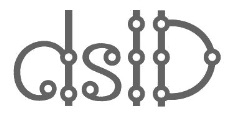 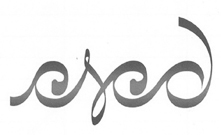 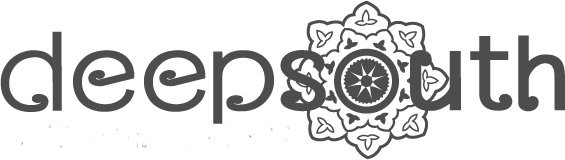 สรุปสถิติเหตุการณ์ความไม่สงบในพื้นที่จังหวัดชายแดนภาคใต้ประจำปี 2557:ปีที่มีจำนวนเหตุการณ์น้อยที่สุดในรอบ 11 ปี สุภาภรณ์ พนัสนาชี และคณะคณะทำงานฐานข้อมูลเหตุการณ์ชายแดนใต้ ศูนย์เฝ้าระวังสถานการณ์ภาคใต้Deep South Incident Database (DSID)บทนำ	ศูนย์เฝ้าระวังสถานการณ์ภาคใต้ (Deep South Watch) มหาวิทยาลัยสงขลานครินทร์ วิทยาเขตปัตตานี ได้รวบรวมสถิติเหตุการณ์ความไม่สงบในพื้นที่จังหวัดชายแดนภาคใต้ต่อเนื่องมาเป็นเวลาหลายปี โดยมีวัตถุประสงค์เพื่อรวบรวมข้อมูลข่าวสารของเหตุการณ์ความรุนแรงในพื้นที่ดังกล่าวและนำมาสังเคราะห์และจัดเก็บในระบบฐานข้อมูลเพื่อเป็นฐานในการอธิบายปรากฏการณ์ความรุนแรงอย่างเป็นวิชาการ โดยจะมีการเผยแพร่ข้อมูลและบทวิเคราะห์อยู่เป็นระยะ ในขณะเดียวกันก็ยังมีผู้ใช้งานข้อมูลดังกล่าวจากหลายแวดวงอยู่เป็นประจำ ทั้งนี้ การประมวลผลข้อมูลเป็นสถิติในหลายมิติ  อาทิเช่น สถิติจำนวนของเหตุการณ์และผู้บาดเจ็บล้มตาย องค์ประกอบของเหตุการณ์อย่างวันเวลา พื้นที่ รูปแบบ ผู้กระทำการ เหยื่อหรือเป้าหมายในการก่อเหตุ เป็นต้น โดยเก็บรวบรวมและตรวจสอบข้อมูลจากแหล่งข้อมูลทางเปิดอย่างสื่อมวลชนและได้รับความอนุเคราะห์จากฐานข้อมูลของหน่วยงานราชการหลายแห่ง ได้แก่ ส่วนปฏิบัติการและรับแจ้งเหตุฉุกเฉิน ศูนย์ปฏิบัติการร่วม กองอำนวยการรักษาความมั่นคงภายในภาค 4 ส่วนหน้า (กอ.รมน.ภาค 4 สน.) งานการข่าว ศูนย์ปฏิบัติการสำนักงานตำรวจแห่งชาติส่วนหน้า (ศปก.ตร.สน.) และศูนย์ประสานงานเหตุฉุกเฉินแห่งชาติ จังหวัดยะลา  อย่างไรก็ตาม ด้วยข้อจำกัดในการเก็บรวบรวมข้อมูลในห้วงเวลาที่ผ่านมา ประกอบกับสถานการณ์โดยภาพรวมเริ่มมีทิศทางที่เปลี่ยนไป ศูนย์เฝ้าระวังสถานการณ์ภาคใต้จึงได้พยายามพัฒนาฐานข้อมูลดังกล่าวให้เป็น “ฐานข้อมูลเหตุการณ์ชายแดนใต้” หรือ Deep South Incident Database (DSID) เพื่อให้มีความน่าเชื่อถือในทางวิชาการมากยิ่งขึ้น ทั้งยังเตรียมความพร้อมสำหรับการติดตามเฝ้าระวังการเปลี่ยนแปลงของสภาวะสันติภาพเชิงลด (negative peace) ของกระบวนการสันติภาพ ในขณะเดียวกันก็พัฒนาข้อต่อหรือจุดเชื่อมต่อสำหรับการประสานฐานข้อมูลจากหน่วยงานภาครัฐและจากองค์กรนอกภาครัฐทั้งในและต่างประเทศ โดยที่ผ่านมาได้เริ่มต้นทบทวนจากบทเรียนการทำงานและการสะท้อนจากผู้ใช้งานที่ผ่านมา และพัฒนาวิธีวิทยาในการเก็บรวบรวมข้อมูลให้สอดคล้องกับการนำข้อมูลไปใช้งานมากยิ่งขึ้น โดยส่วนหนึ่งได้เรียนรู้ประสบการณ์จากหน่วยงานหรือหน่วยวิจัยที่ทำหน้าที่จัดเก็บข้อมูลในลักษณะเดียวกันในต่างประเทศ ซึ่งมีความร่วมมือที่ต่อเนื่องอยู่เป็นระยะ ขณะนี้การพัฒนาฐานข้อมูล DSID กำลังอยู่ในระหว่างดำเนินการและมีคืบหน้ามากพอสมควรแล้ว คาดว่าจะสามารถปรับเปลี่ยนอย่างสมบูรณ์ได้ภายในปี 2558สำหรับรายงานสรุปสถิติเหตุการณ์ความไม่สงบชิ้นนี้จะยังคงยึดเอาวิธีวิทยาและแนวทางการรวบรวมข้อมูลในแบบเดิมเป็นด้านหลัก โดยจะครอบคลุมรายละเอียดของเหตุการณ์ความไม่สงบในห้วงปี 2557 (จาก 1 มกราคม – 24 ธันวาคม) และเปรียบเทียบในรอบ 11 ปี ของความรุนแรงที่ปะทุขึ้นในปี 2547 เป็นต้นมา ข้อสังเกตที่น่าสนใจก็คือจำนวนเหตุการณ์ในปีนี้มีจำนวนน้อยที่สุดเมื่อเปรียบเทียบกับสถิติตลอด 11 ปีผ่านมาภาพรวมเหตุการณ์	ในปี 2557 มีจำนวนเหตุการณ์ความไม่สงบทั้งสิ้น  793 เหตุการณ์ เฉลี่ยเดือนละ 66 เหตุการณ์ มีผู้เสียชีวิต 330 คน เฉลี่ยเดือนละ 28 คน และบาดเจ็บทั้งสิ้น 663 คน เฉลี่ยเดือนละ 55 คน	เดือนที่เกิดเหตุสูงสุด : พฤษภาคม จำนวน 128 เหตุการณ์ มีผู้เสียชีวิต 26 คน และได้รับบาดเจ็บ 135 คน	เดือนที่เกิดเหตุต่ำสุด : ธันวาคม จำนวน 44 เหตุการณ์ มีผู้เสียชีวิต 7 คน และได้รับบาดเจ็บ 16 คนสถิติเหตุการณ์ความไม่สงบสะสมตั้งแต่ปี 2547 - 2557 จำแนกเป็นรายปีสถิติสะสมจำนวนผู้เสียชีวิตและบาดเจ็บสะสมตั้งแต่ปี 2547 - 2557 จำแนกเป็นรายปี 	พบว่ามีผู้เสียชีวิตทั้งสิ้น 6,286 ราย เฉลี่ยมีผู้เสียชีวิตปีละ 571 รายและมีผู้ได้รับบาดเจ็บทั้งสิ้น 11,366 ราย เฉลี่ยปีละ 1,033 รายสถิติปี 2557 จำแนกตามกลุ่มประเภทของเหตุการณ์	ยิง 			จำนวน 364 เหตุการณ์ 	เสียชีวิต 261 คน 	บาดเจ็บ 232 คน 	ระเบิด 			จำนวน 246 เหตุการณ์ 	เสียชีวิต 47 คน 		บาดเจ็บ 417 คน 	วางเพลิง 		จำนวน 45 เหตุการณ์ 	ไม่มีผู้เสียชีวิตและบาดเจ็บ	ก่อกวนสร้างสถานการณ์ 	จำนวน 87 เหตุการณ์ 	ไม่มีผู้เสียชีวิตและบาดเจ็บ		ประเภทเหตุการณ์อื่น ๆ 	จำนวน 51 เหตุการณ์ 	เสียชีวิต 22 คน 		บาดเจ็บ 14 คน 	สถิติในช่วงเวลาสำคัญพื้นที่การก่อเหตุ : ระดับจังหวัด	จังหวัดปัตตานี จำนวน 291 เหตุการณ์ เฉลี่ยเดือนละ 24.25 เหตุการณ์ 	เสียชีวิต 152 คน	บาดเจ็บ 451 คน 	จังหวัดนราธิวาส จำนวน 272 เหตุการณ์ เฉลี่ยเดือนละ 22.66 เหตุการณ์ 	เสียชีวิต 87 คน 	บาดเจ็บ 160 คน	จังหวัดยะลา จำนวน 200 เหตุการณ์ เฉลี่ยเดือนละ 16.66 เหตุการณ์ 	เสียชีวิต 82 คน 	บาดเจ็บ 166 คน	จังหวัดสงขลา จำนวน 30 เหตุการณ์ เฉลี่ยเดือนละ 2.5 เหตุการณ์ 	เสียชีวิต 9 คน 	บาดเจ็บ 38 คนพื้นที่การก่อเหตุ : ระดับอำเภอ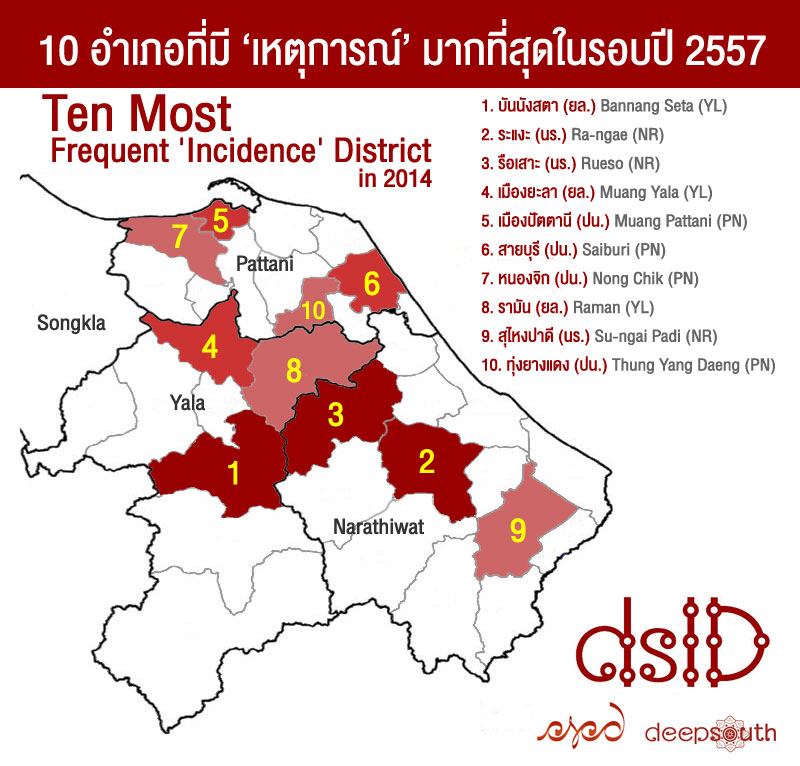 10 อำเภอที่มีเหตุการณ์สูงสุด 	อันดับที่ 1 อำเภอบันนังสตา จังหวัดยะลา จำนวน 54 เหตุการณ์ เสียชีวิต 17 คน บาดเจ็บ 30 คน 	อันดับที่ 2 อำเภอระแงะ จังหวัดนราธิวาส จำนวน 44 เหตุการณ์ เสียชีวิต 18 คน บาดเจ็บ 29 คน	อันดับที่ 3 อำเภอรือเสาะ จังหวัดนราธิวาส	จำนวน 44 เหตุการณ์ เสียชีวิต 20 คน บาดเจ็บ 27 คน	อันดับที่ 4 อำเภอเมืองยะลา จังหวัดยะลา	จำนวน 42 เหตุการณ์ เสียชีวิต 9 คน บาดเจ็บ 50 คน 	อันดับที่ 5 อำเภอเมืองปัตตานี จังหวัดปัตตานี จำนวน 41 เหตุการณ์ เสียชีวิต 15 คน บาดเจ็บ 85 คน	อันดับที่ 6 อำเภอสายบุรี จังหวัดปัตตานี จำนวน 40 เหตุการณ์ เสียชีวิต 23 คน บาดเจ็บ 38 คน	อันดับที่ 7 อำเภอหนองจิก จังหวัดปัตตานี	จำนวน 36 เหตุการณ์ เสียชีวิต 16 คน บาดเจ็บ 17 คน	อันดับที่ 8 อำเภอรามัน จังหวัดยะลา จำนวน 32 เหตุการณ์ เสียชีวิต 12 คน บาดเจ็บ 7 คน	อันดับที่ 9 อำเภอสุไหงปาดี จังหวัดนราธิวาส จำนวน 30 เหตุการณ์ เสียชีวิต 3 คน บาดเจ็บ 19 คน 	อันดับที่ 10 อำเภอทุ่งยางแดง จังหวัดปัตตานี จำนวน 29 เหตุการณ์ เสียชีวิต 13 คน บาดเจ็บ 54 คน จังหวัดนราธิวาสจังหวัดปัตตานีจังหวัดยะลาจังหวัดสงขลาสถิติผู้เสียชีวิตในรอบปี 2557 จำแนกตามภูมิหลังสถิติเหยื่อที่เสียชีวิตจำแนกตามภูมิหลัง : รายเดือนสถิติจำนวนเหยื่อที่เสียชีวิตจำแนกตามภูมิหลัง : จังหวัดสถิติเหยื่อที่บาดเจ็บจำแนกตามภูมิหลัง : รายเดือนสถิติจำนวนเหยื่อที่บาดเจ็บจำแนกตามภูมิหลัง : จังหวัดเดือนที่เกิดเหตุจำนวนเหตุการณ์เสียชีวิตเสียชีวิตเสียชีวิตรวมเสียชีวิตบาดเจ็บบาดเจ็บบาดเจ็บรวมบาดเจ็บรวมเสียชีวิตและบาดเจ็บเดือนที่เกิดเหตุจำนวนเหตุการณ์ไม่ระบุพุทธมุสลิมรวมเสียชีวิตไม่ระบุพุทธมุสลิมรวมบาดเจ็บรวมเสียชีวิตและบาดเจ็บมกราคม6802019390222345191กุมภาพันธ์7402424480391857227มีนาคม6021617350201838168เมษายน3101211230353065142พฤษภาคม12838152617658135315มิถุนายน7401519340361551193กรกฎาคม61013173027834114235สิงหาคม66099180291140142กันยายน5801013230192039143ตุลาคม681413180151227131พฤศจิกายน610151429027936155ธันวาคม4402570881674รวม7936148176 3303404256663993อำเภอเหตุการณ์เสียชีวิตเสียชีวิตเสียชีวิตเสียชีวิตบาดเจ็บบาดเจ็บบาดเจ็บบาดเจ็บอำเภอเหตุการณ์ไม่ระบุพุทธมุสลิมรวมตายไม่ระบุพุทธมุสลิมรวมเจ็บจะแนะ1400550437เจาะไอร้อง110101071421ตากใบ2108210012214บาเจาะ26007708513เมืองนราธิวาส17135906127ยี่งอ1500220022ระแงะ44011718010829รือเสาะ440812200161127แว้ง10000003156ศรีสาคร120628010414สุคิริน301010404สุไหงโก-ลก25003306915สุไหงปาดี30021308619อำเภอเหตุการณ์เสียชีวิตเสียชีวิตเสียชีวิตเสียชีวิตบาดเจ็บบาดเจ็บบาดเจ็บบาดเจ็บอำเภอเหตุการณ์ไม่ระบุพุทธมุสลิมรวมตายไม่ระบุพุทธมุสลิมรวมเจ็บกะพ้อ13015603912โคกโพธิ์241175230321042ทุ่งยางแดง29031013014654ปะนาเระ250681405611มายอ220471104812เมืองปัตตานี41087150414485แม่ลาน50707011197ไม้แก่น300110022ยะรัง29001111014418ยะหริ่ง240931205420สายบุรี4001211230342538หนองจิก3628616012517อำเภอเหตุการณ์เสียชีวิตเสียชีวิตเสียชีวิตเสียชีวิตบาดเจ็บบาดเจ็บบาดเจ็บบาดเจ็บอำเภอเหตุการณ์ไม่ระบุพุทธมุสลิมรวมตายไม่ระบุพุทธมุสลิมรวมเจ็บกรงปินัง90066014317กาบัง8052702017ธารโต2023160718บันนังสตา540611171181130เบตง70437232938เมืองยะลา4205490272350ยะหา280117180549รามัน320111120077อำเภอจังหวัดเหตุการณ์เสียชีวิตเสียชีวิตเสียชีวิตเสียชีวิตบาดเจ็บบาดเจ็บบาดเจ็บบาดเจ็บอำเภอจังหวัดเหตุการณ์ไม่ระบุพุทธมุสลิมรวมตายไม่ระบุพุทธมุสลิมรวมเจ็บจะนะสงขลา2000005712เทพาสงขลา170718011112นาทวีสงขลา1000002024สะบ้าย้อยสงขลา801010202หาดใหญ่สงขลา20000010010ภูมิหลังม.ค.ก.พ.มี.ค.เม.ย.พ.ค.มิ.ย.ก.ค.ส.ค.ก.ย.ต.ค.พ.ย.ธ.ค.รวมราษฎร152216111420176117176162ตำรวจ/ตชด/นปพ54341332120028ทหาร1010212437010040ชรบ/อส/อปพร21100510100011ครู/บุคลากรทางการศึกษา1020200110209นักเรียนนักศึกษา0000002000305อบต/อบจ0110100021006กำนัน/ผญบ/ผชบ32321201213020ข้าราชการ/รัฐวิสาหกิจ02031000301010ลูกจ้างของรัฐ2000100011106ลูกจ้างของเอกชน0120000000003พระสงฆ์/สามเณร1100000000002ผู้นำศาสนาอิสลาม0010000000001ต่างด้าว0020200002006อื่น ๆ0000000001001เยาวชนไม่เกิน 15 ปี04021011010010คนร้าย00200030112110รวม39483523263430182318297330จังหวัดนราธิวาสปัตตานียะลาสงขลารวมราษฎร4666428162ตำรวจ/ตชด/นปพ5149028ทหาร111415040ชรบ/อส/อปพร362011ครู/บุคลากรทางการศึกษา16119นักเรียนนักศึกษา12205อบต/อบจ14106กำนัน/ผญบ/ผชบ5114020ข้าราชการ/รัฐวิสาหกิจ181010ลูกจ้างของรัฐ15006ลูกจ้างของเอกชน03003พระสงฆ์/สามเณร02002ผู้นำศาสนาอิสลาม10001ต่างด้าว13206อื่น ๆ10001เยาวชนไม่เกิน 15 ปี532010คนร้าย451010รวม87152829330เดือนที่เกิดเหตุม.ค.ก.พ.มี.ค.เม.ย.พ.ค.มิ.ย.ก.ค.ส.ค.ก.ย.ต.ค.พ.ย.ธ.ค.รวมราษฎร11182049821662102113177326ตำรวจ/ตชด/นปพ51171043148402270ทหาร241972252213192973152ชรบ/อส/อปพร221097130604246ครู/บุคลากรทางการศึกษา0100000100002นักเรียนนักศึกษา0000000000101อบต/อบจ0000000000000กำนัน/ผญบ/ผชบ22100210032316ข้าราชการ/รัฐวิสาหกิจ1000212020109ลูกจ้างของรัฐ0001000111004ลูกจ้างของเอกชน0110000000002พระสงฆ์/สามเณร0000000000000ผู้นำศาสนาอิสลาม0000000000000ต่างด้าว0000003000003อื่น ๆ0000200020004เยาวชนไม่เกิน 15 ปี031411061112030คนร้าย0000000000000รวม45573866135511144039273617665จังหวัดนราธิวาสปัตตานียะลาสงขลารวมราษฎร5513210732326ตำรวจ/ตชด/นปพ17435570ทหาร6157340152ชรบ/อส/อปพร18217046ครู/บุคลากรทางการศึกษา02002นักเรียนนักศึกษา01001อบต/อบจ00000กำนัน/ผญบ/ผชบ484016ข้าราชการ/รัฐวิสาหกิจ09009ลูกจ้างของรัฐ22004ลูกจ้างของเอกชน02002พระสงฆ์/สามเณร00000ผู้นำศาสนาอิสลาม00000ต่างด้าว10203อื่น ๆ22004เยาวชนไม่เกิน 15 ปี3197130คนร้าย00000รวม16329816638665